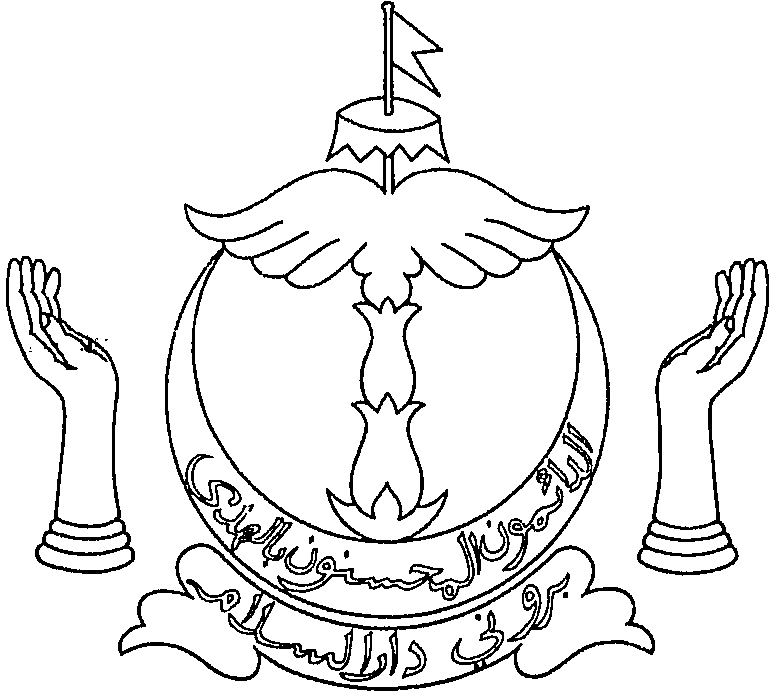 FORM III 	FEE $10.00THE COMPANIES ACT, 1956NOTICE OF INCREASE IN NOMINAL CAPITALPursuant to Section 55Presented by To the REGISTRAR OF COMPANIES Company hereby gives you notice pursuant to section 55 of the Companies Act, 1956, that by (a)  resolution of the Company dated this  day of , , the nominal capital of the Company has been increased by the addition thereto of the sum of $ beyond the registered capital of $                    The additional capital is divided as follows: -The conditions (e.g., voting rights, dividends, etc.) subject to which the new shares have been or are to be issued are as follows:-(If any of the new shares are preference shares state whether they are redeemable or not). Signature  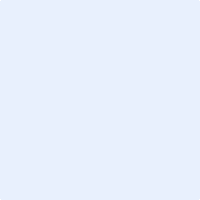 Dated the this  day of , Number of sharesClass of shareNominal amount of each share